Методическая разработка внеурочного мероприятияКВН «В мире прекрасного»Цель: создание благоприятной атмосферы для повышения творческой мотивации в художественно -эстетическом воспитании.Задачи:развитие фантазии, воображения, проявляющиеся в конкретных формах творческой художественной деятельности;активизировать навыки общения обучающихся через выражение художественных смыслов, выражение эмоционального состояния, своего отношения к творческой художественной деятельности, а также творчества всех участников;приобретение навыков коллективного творчества, умение взаимодействовать в процессе совместной художественной деятельности вне урока;вовлечение семьи в активную общественную и культурную деятельность школы.Подготовка к КВН:родители с детьми готовят название и эмблему, загадки команд, оформляют кабинет;учитель ИЗО ведёт подготовку двух ведущих- обучающихся 7-х классов, выбирает членов жюри их обучающихся 7-х классов;карточки с понятиями, трафареты с изображением животных, птиц, облаков, карточки- ребусы, подбирает иллюстрации сказочно- былинного жанра, копии рисунков со сказочными персонажами;для каждой команды подготовить гуашь, поролон, ватные палочки, палитры;  бейджи с именами участников,дипломы;подобрать аудиоматериал с детскими песнями.Оснащенность: ноутбук, проектор, экран, музыкальный центр, протокол для жюри.Ход мероприятия:Оргмомент.Приветствие. Представление ведущих, жюри. Эмоциональный настрой на совместную работу в группе: обучающиеся 2 класса со своими родителями. В течение проведения КВН звучит музыкальный фон.- Сегодня вы участвуете в КВН «Волшебный карандаш», в котором сможете проявить фантазию, применить воображение, знания, и умения, полученные на уроках ИЗО.  А самое главное, вы будете работать в команде, все вместе, значит, будете учиться быть дружными. На доске весит экран игры-конкурса, на котором независимое жюри будет отмечать ваши успехи, а в конце игры мы увидим победителя.Ведущие знакомят команды с правилами игры в КВН, с оцениванием конкурсов, и в течение проведения игры, контролируют регламент времени, т.е. проводят КВН.Основная часть. 1 конкурс. «Разминка».Капитаны команд представляют название и эмблемы команд. Родители команд загадывают загадки противоположным командам.  Жюри оценивает.2 конкурс. «Цвет в поговорках».  Найти каждому понятию или предмету свой цвет- тот, который уже нашёл народ и вставил в поговорки. Например: лиса -рыжая, волк- серый. Жюри оценивает.3 конкурс. «Рисунок на тему». Составить рисунок с использованием трафаретов и поролона, придумать название рисунку. (Необходимо показать технику работы с поролоном и трафаретомЖюри оценивает.4 конкурс. Ребусы. (Объяснить разгадывание ребусов).   Жюри оценивает.5 конкурс. «Цветные песни».  Вспомнить в каких песнях встречается цвет, можно напеть мелодию (количество песен не ограничено).      Например: «Синенький скромный платочек...», «Жил, да был черный кот...», «Голубой вагон бежит, качается...», «Где – то на белом свете...», «Листья желтые на городом кружатся...», «В лесу родилась елочка, зеленая была...», «Синий, синий иней...», «Рыжий, рыжий кот...», «Калина красная...».Жюри оценивает.6 конкурс. «Изобрази картину».   Инсценировать иллюстрацию сказочно- былинного жанра художника В.Васнецова: «Царевна – лягушка», «Алёнушка», И.Билибина: «Сказка о царе Салтане» Пушкина А.С., «Царь морской» передать позы и выражение персонажей, участие принимает вся команда (родители и дети).  Жюри оценивает.7 конкурс. "Фантик для конфет".   - Представьте, что вы - художники, работающие на кондитерской фабрике. Придумать и нарисовать обертки для конфет. При этом рисунки всегда должны соответствовать названию кондитерского изделия. Вам поступил заказ - нарисовать фантики для новых конфет. Название конфет вы узнаете, выбрав себе карточку-задание.Жюри оценивает.8 конкурс. «Цвет в сказках». Команда получает листы с рисунками. Нужно назвать сказку, предмет или героев и раскрасить в нужный цвет.    Цветок, который охраняло лесное чудовище. (Аленький цветочек).  Его получил от черепахи деревянный мальчик. (Золотой ключик).  Цветок, который исполнил семь желаний. (Цветик семицветик).  Девочка, которая повстречала в лесу серого волка. (Красная шапочка).  Жюри оценивает.Заключительная часть.  Жюри подводят итоги, подписывают дипломы. Награждение. Поблагодарить детей и родителей за участие. Рефлексия. Метод «Солнышко и тучка»  - Предлагаю выразить своё настроение от мероприятия: выбрать смайлик «Солнышко» или «Тучка» и прикрепить на доску (звучит музыка). Литература: Веселые праздники в школе : сценарии праздников для младших школьников: методическое пособие. Новосибирск, 2008.«Сценарии школьных праздников, конкурсы, викторины, игры для учащихся 1, 2 классов» Составители Л.С. Бескоровайная, О.В. Перекатьева, С.А. Шин. Серия «Школа радости». Издательство «Феникс», 2002.Интернет- ресурсы:http://rebus1.com1 команда2 командаПалочка волшебная,Есть у меня, друзья.Палочкою этойМогу построить яБашню, дом и самолёт,И большущий пароход! (Карандаш)Разноцветные сестрицы,Заскучали без водицы.Дядя длинный и худой,Носит воду с бородой.И сестрицы вместе с ним,Нарисуют дом и дым. (Кисточка и краски)В руках держу огромный дом,Где живут рисункиИ каждый знает этот домОн называется … (Альбом)Словно маленький бульдозер
По бумаге путь бороздит,
Оставляя за собой
Чистый лист… Ну, кто же он?
  (Ластик)1 команда2 командаТоска - … (зелёная)Мечты- … (розовые)Кровь- … (голубая)Девица- … (красная)Ящик- … (чёрный)Мухи- … (белые)Дыра- … (чёрная)Руки- … (золотые)Неблагодарность - … (чёрная)Середина- … (золотая)1 команда1 команда2 команда2 команда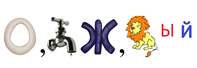 Оранжевый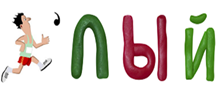 Белый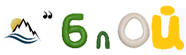 Голубой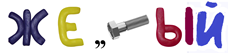 Жёлтый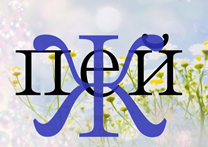 Пейзаж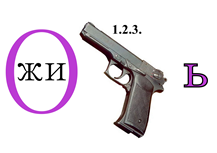 Живопись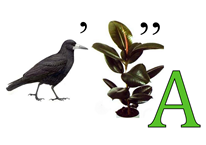 Графика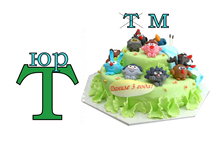 Натюрморт